Nowogród Bobrzański, dn. 10 grudnia 2020r.PP.6733.36.2020 ASOBWIESZCZENIENa podstawie art. 123 i 97 § 1 pkt 4 ustawy z dnia 14 czerwca 1960 r. Kodeksu postepowania administracyjnego – KPA (Dz. U. z 2020r. poz. 256 ze zm.) zawiadamiam strony występujące w postępowaniu podjętym na wniosek Pana Michała Bielewicza działającego zgodnie z udzielonym pełnomocnictwem w imieniu i na rzecz inwestora Gminy Nowogród Bobrzańskio zawieszeniu postępowania w sprawie ustalenia lokalizacji inwestycji celu publicznego dla inwestycji polegającej na zagospodarowaniu terenów zieleni otwartej pn. rewitalizacja bulwaru wzdłuż ul. Nadbrzeżnej i rzeki Bóbr na działkach nr ewid. 1642/1, 1642/2, 1843/2, 1555/4, 1557/2, 1557/1, 1556/1, 1643/2, 1556/3, 1556/4 w obrębie 0002 Nowogród Bobrzański, w gminie Nowogród Bobrzański, do czasu zajęcia stanowiska przez Regionalnego Dyrektora Ochrony Środowiska w Gorzowie Wlkp.Burmistrz Nowogrodu Bobrzańskiego 							Paweł MierzwiakSprawę prowadzi: Stanowisko ds. planowania przestrzennego w Urzędzie Miejskim 
w Nowogrodzie Bobrzańskim, ul. Słowackiego 11, pokój nr 205, tel. 517886284.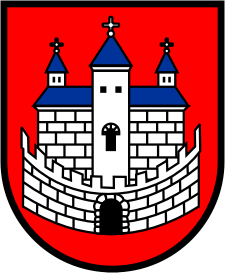 Burmistrz Nowogrodu BobrzańskiegoBurmistrz Nowogrodu BobrzańskiegoBurmistrz Nowogrodu Bobrzańskiegoul. J. Słowackiego 11      66-010 Nowogród Bobrzański NIP: 9291004928
e-mail: now.bobrz.um@post.pl
web: www.nowogrodbobrz.plDni i godziny urzędowania: Poniedziałek  8.00-16.00wtorek - piątek.7.00 – 15.00Nr telefonów i faksów:   Centrala   68 329-09-62Fax             68 329-09-62Nr telefonów i faksów:   Centrala   68 329-09-62Fax             68 329-09-62